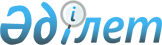 Об утверждении тарифа для населения на сбор, транспортировку, сортировку и захоронение твердых бытовых отходов по Шардаринскому районуРешение Шардаринского районного маслихата Туркестанской области от 1 ноября 2023 года № 10-55-VIII
      В соответствии с подпунктом 3) пункта 3 статьи 365 Экологического кодекса Республики Казахстан, подпунктом 15 пункта 1 статьи 6 Закона Республики Казахстан "О местном государственном управлении и самоуправлении в Республике Казахстан", маслихат Шардаринского района РЕШИЛ:
      1. Утвердить по Шардаринскому району тарифы для населения на сбор, транспортировку, сортировку и захоронение твердых бытовых отходов согласно приложению к настоящему решению.
      2. Настоящее решение вводится в действие по истечении десяти календарных дней после дня его первого официального опубликования. Тарифы для населения на сбор, транспортировку, сортировку и захоронение твердых бытовых отходов по Шардаринскому району
					© 2012. РГП на ПХВ «Институт законодательства и правовой информации Республики Казахстан» Министерства юстиции Республики Казахстан
				
      Временный исполнитель полномочий

      председателя районного маслихата

Б.Раймуханов
Приложение к решению
маслихата Шардаринского района
от 1 ноября 2023 года № 10-55-VIII
Наименование
Расчетная единица
Тенге (Без налога на добаленную стоимость тенге)
Тенге (С налогом на добаленную стоимость тенге)
Домовладения благоустроенные и неблагоустроенные
в месяц с 1-го жителя
174,15
195,05
Годовой тариф на единицу (объем)
1 м3
2069,11
2 317,40